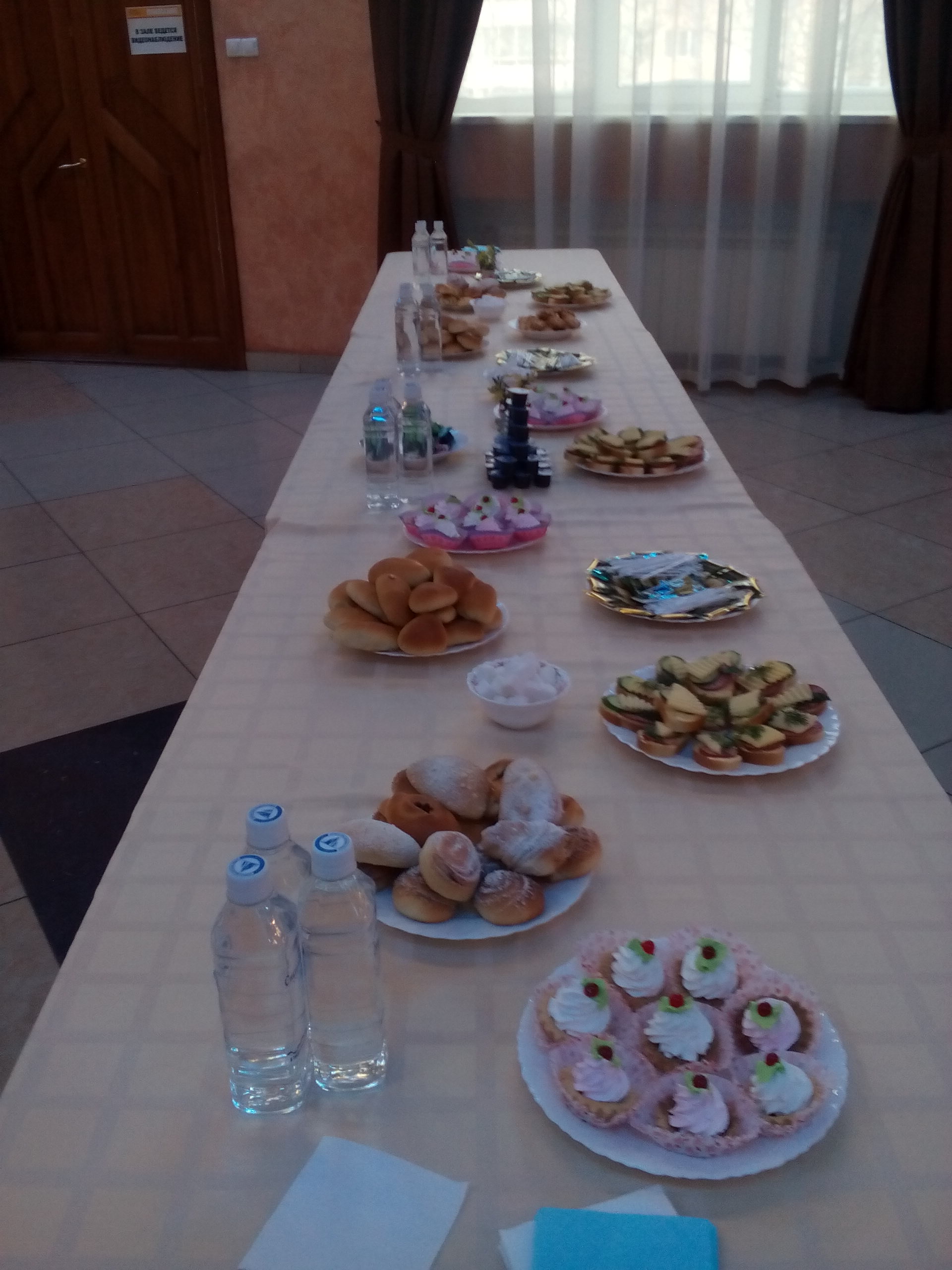 «ОРГАНИЗАЦИЯ ВЫЕЗДНОГО МЕРОПРИЯТИЯ ПО ЗАЯВКЕ АДМИНИСТРАЦИИ»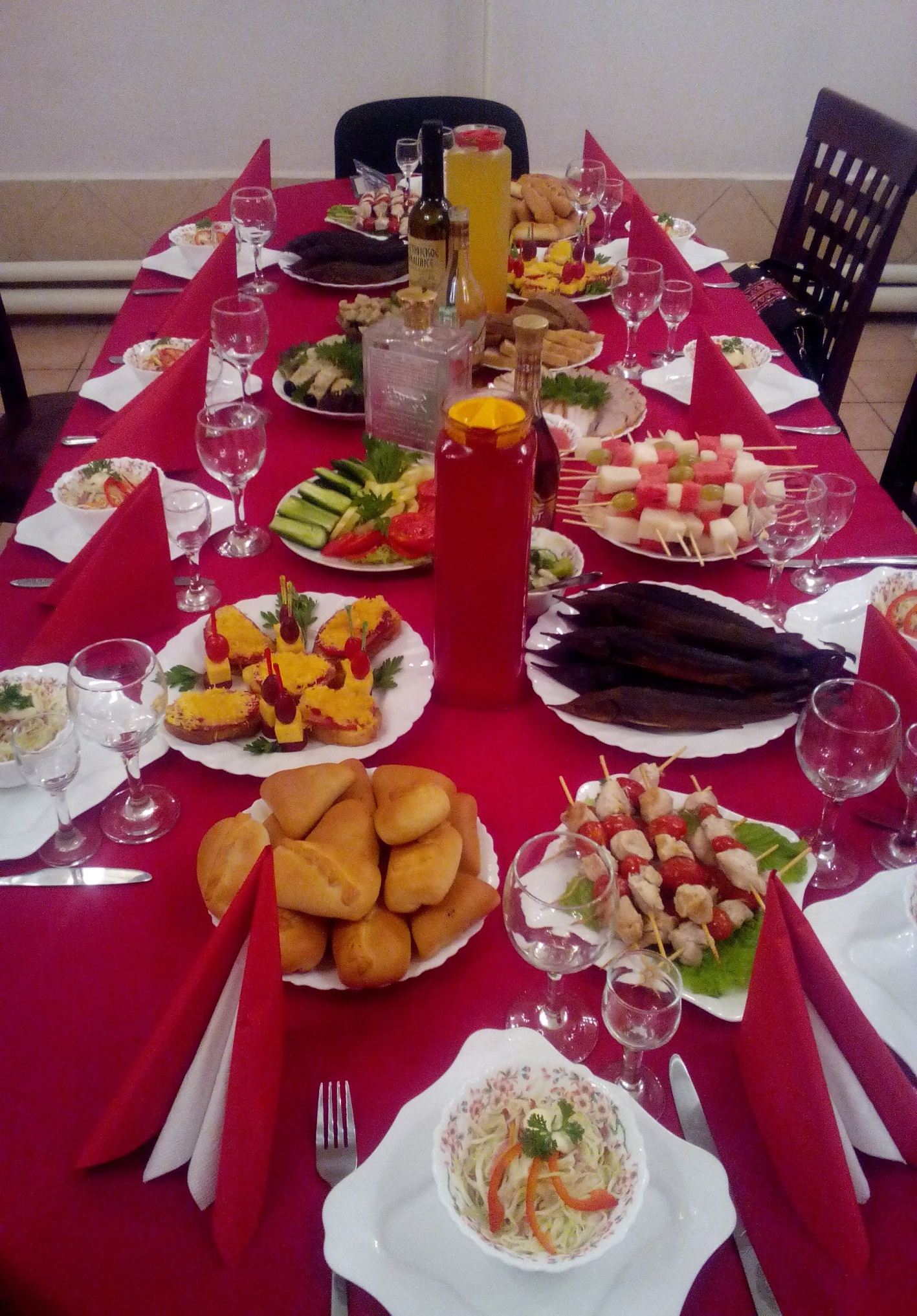 «ОРГАНИЗАЦИЯ ТОРЖЕСТВЕННОГО МЕРОПРИЯТИЯ ПО ЗАЯВКЕ РАБОТОДАТЕЛЕЙ»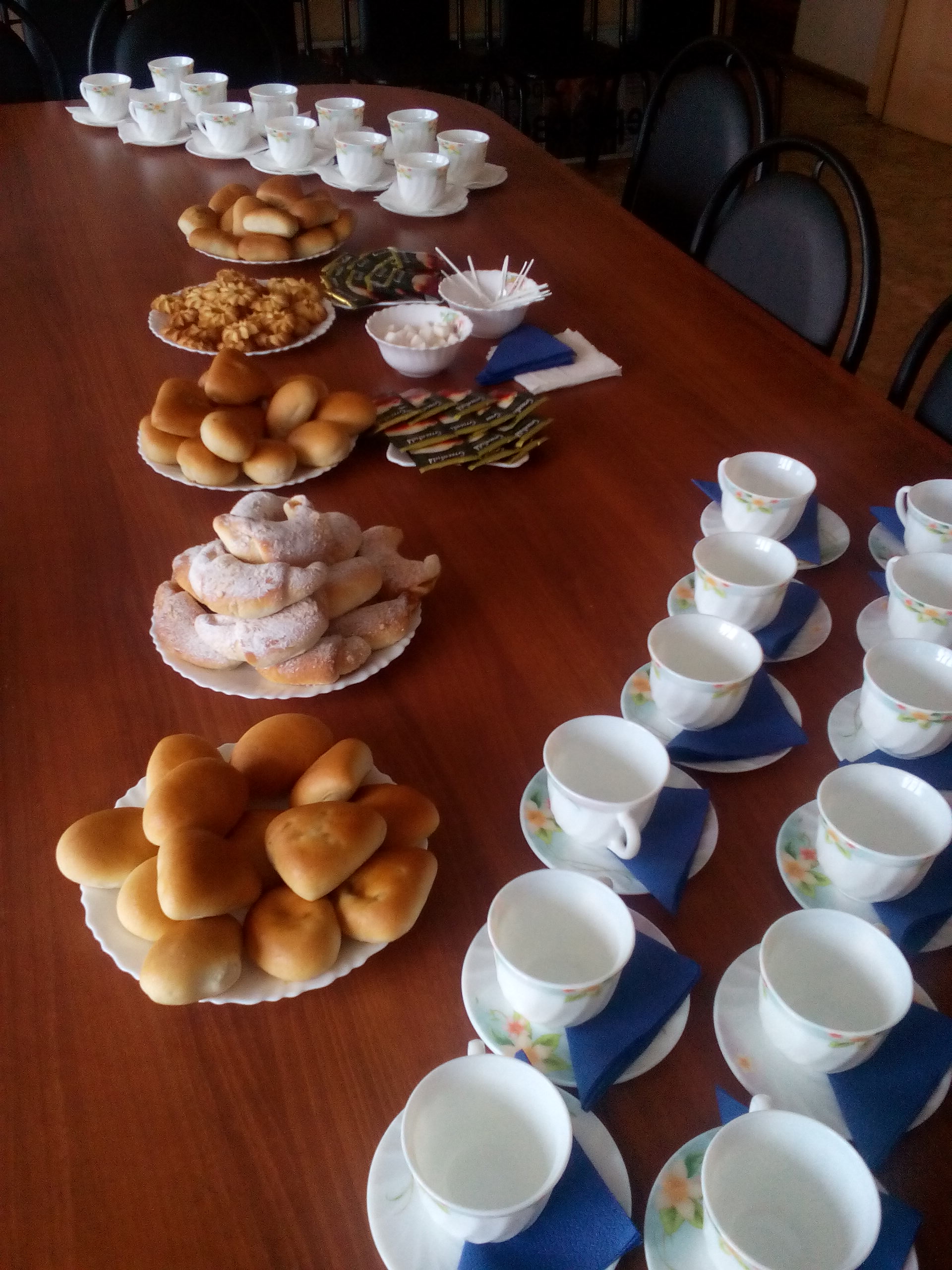 «ОРГАНИЗАЦИЯ КОФЕ-БРЕЙКА ДЛЯ СОЦИАЛЬНЫХ ПАРТНЕРОВ»                                                   «ВЫСТАВКА-ПРОДАЖА ПАСХАЛЬНЫХ  И ХЛЕБО-БУЛОЧНЫХ ИЗДЕЛИЙ »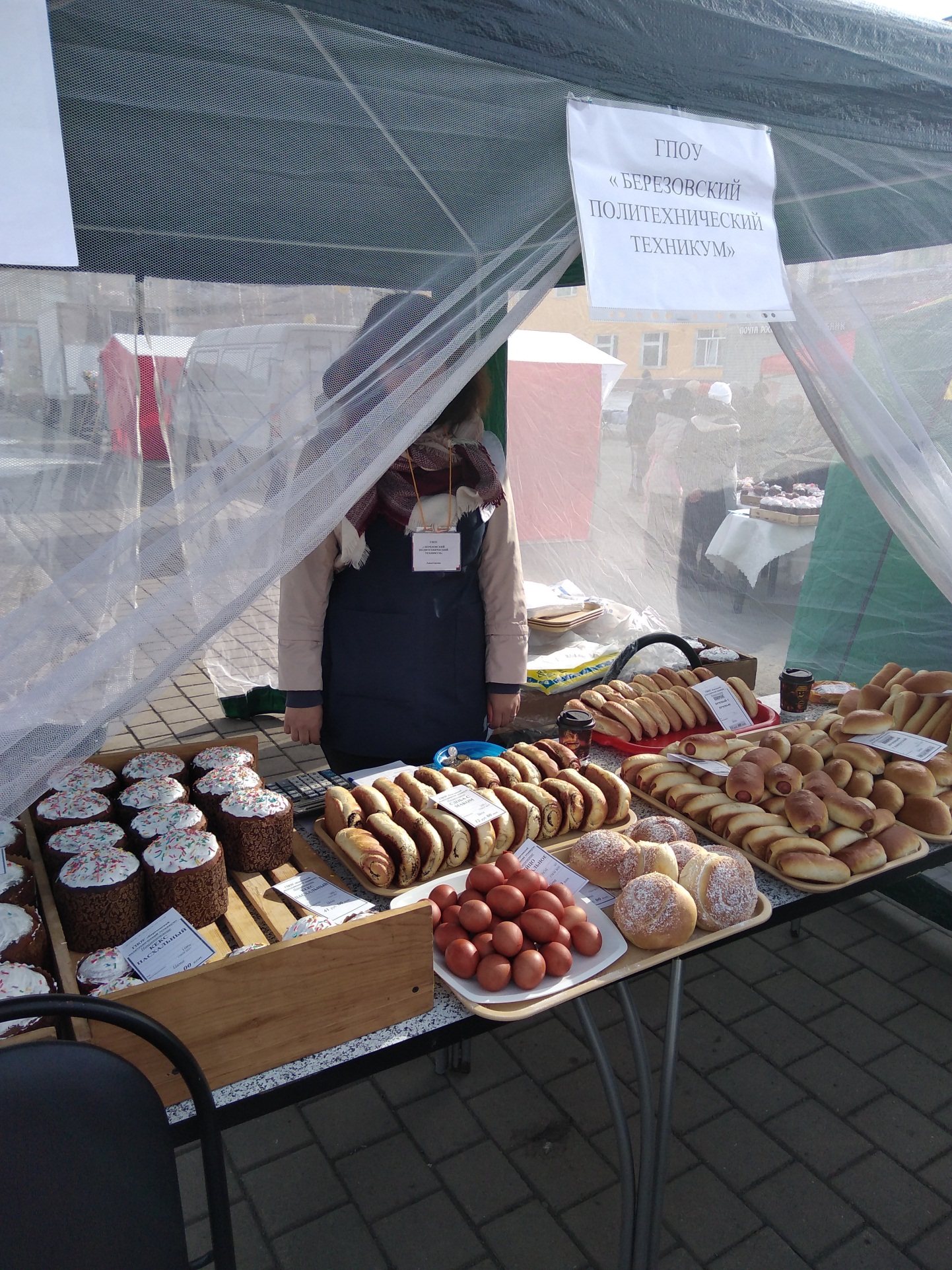 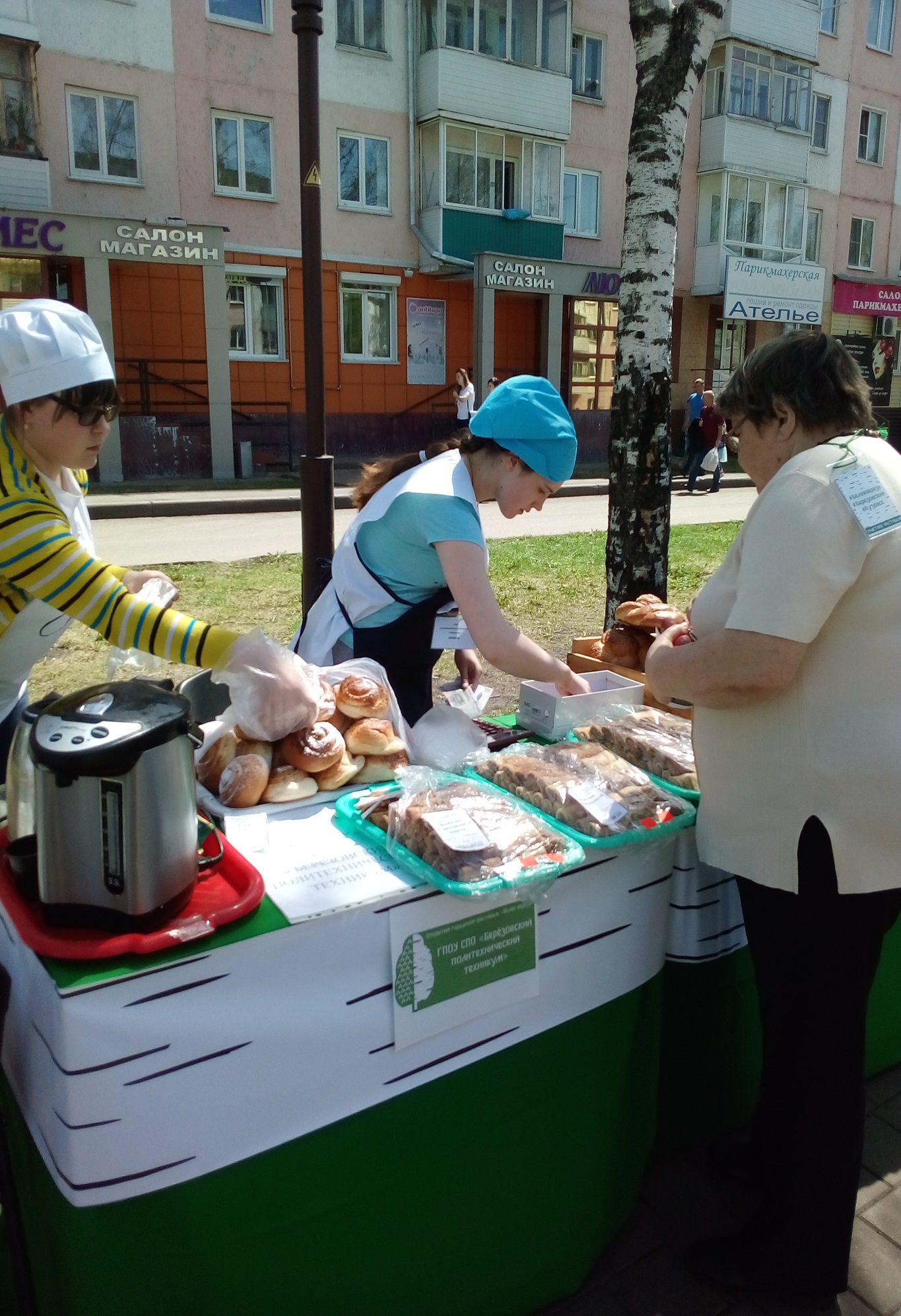 «ВЫСТАВКА-ПРОДАЖА ВЫПЕЧКИ  НА ФЕСТИВАЛЕ «БЕЛАЯ БЕРЕЗА»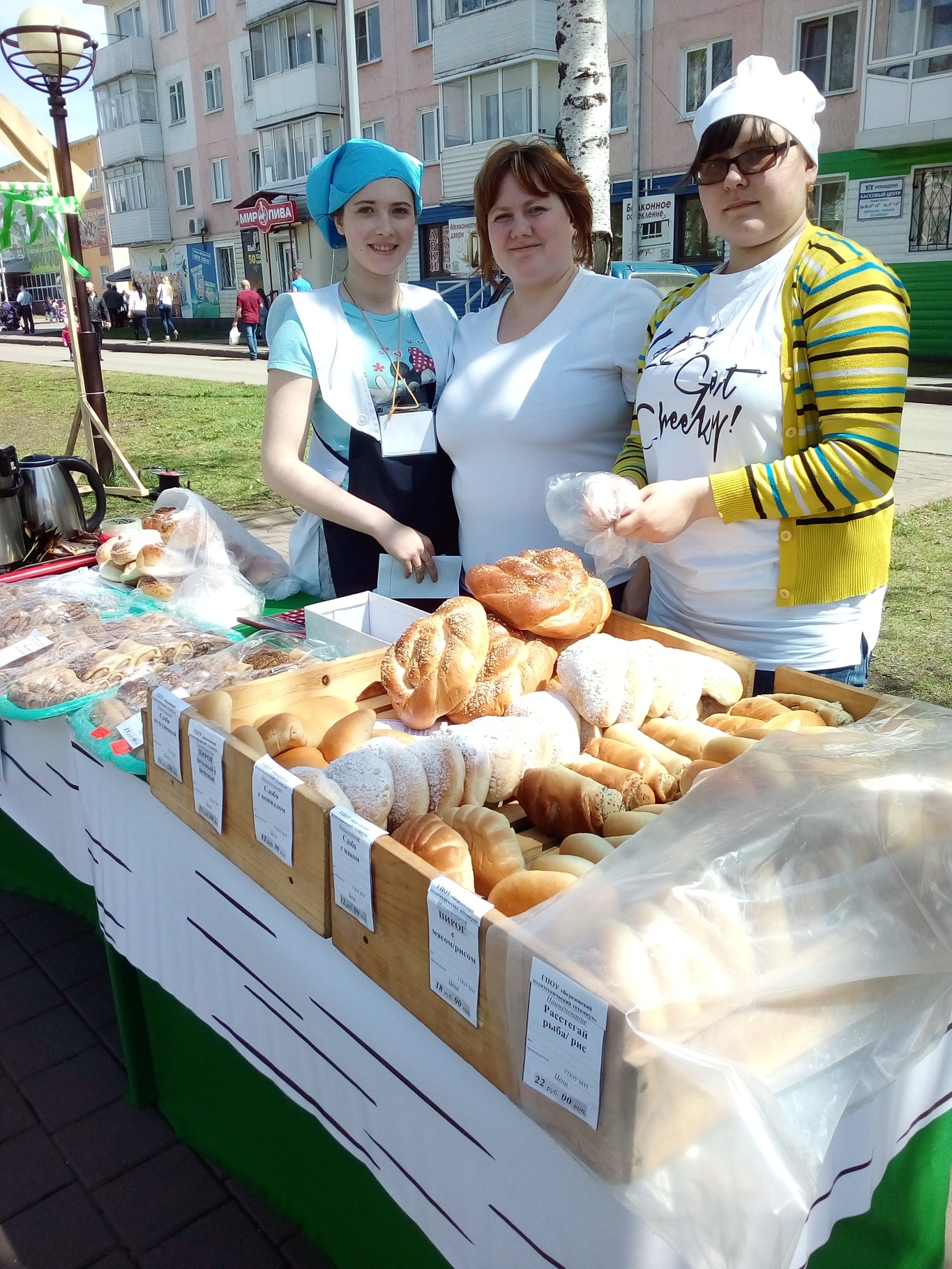 «СТУДЕНТЫ И НАСТАВНИК РЕАЛИЗУЮТ СВОИ ИЗДЕЛИЯ НА ФОЛЬКЛОРНОМ ПРАЗДНИКЕ»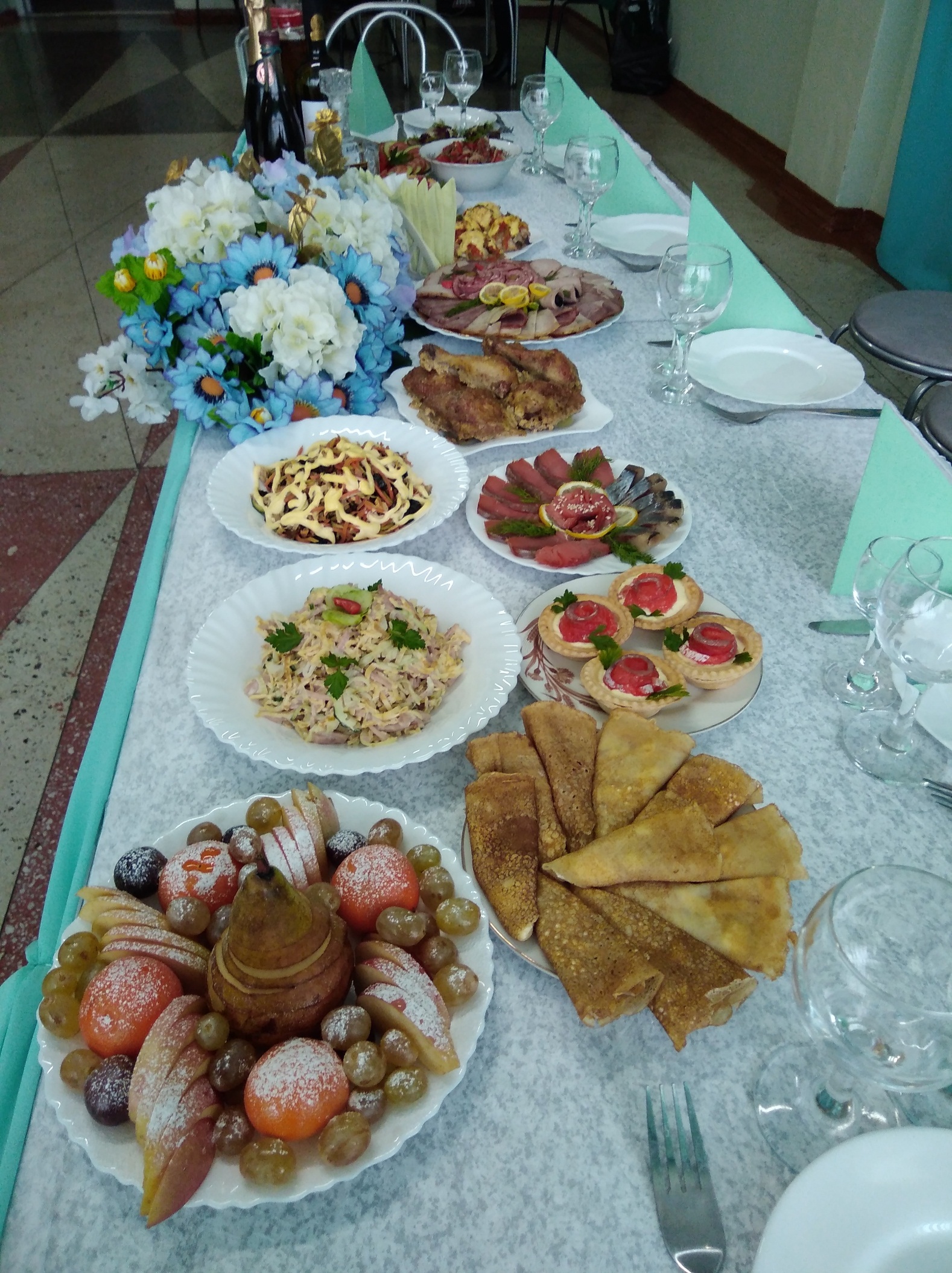 «ВСТРЕЧАЕМ ГОСТЕЙ ПРОДУКЦИЕЙ СОБСТВЕННОГО ПРОИЗВОДСТВА»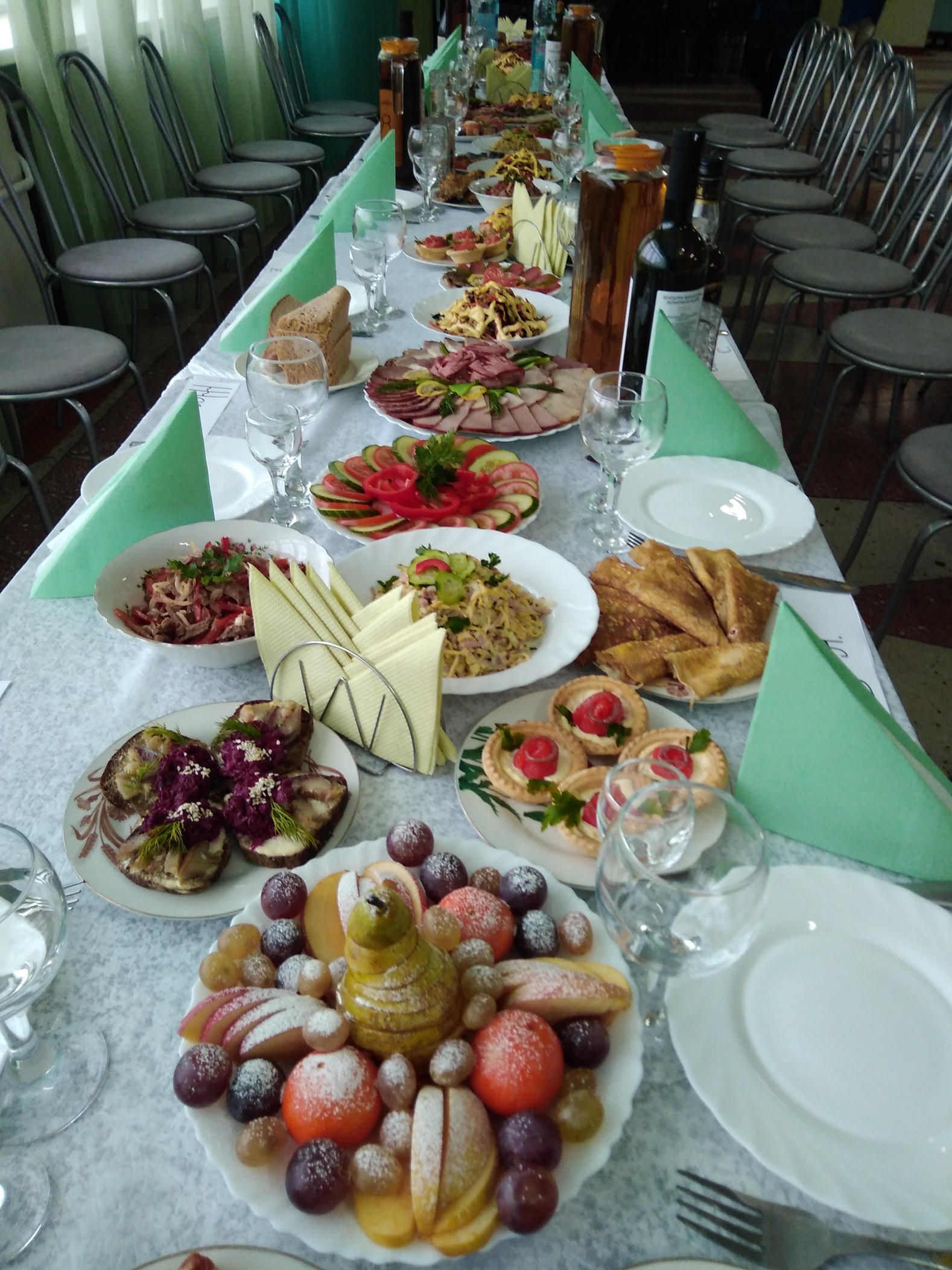 «ОРГАНИЗАЦИЯ ЗАКАЗНОГО МЕРОПРИЯТИЯ»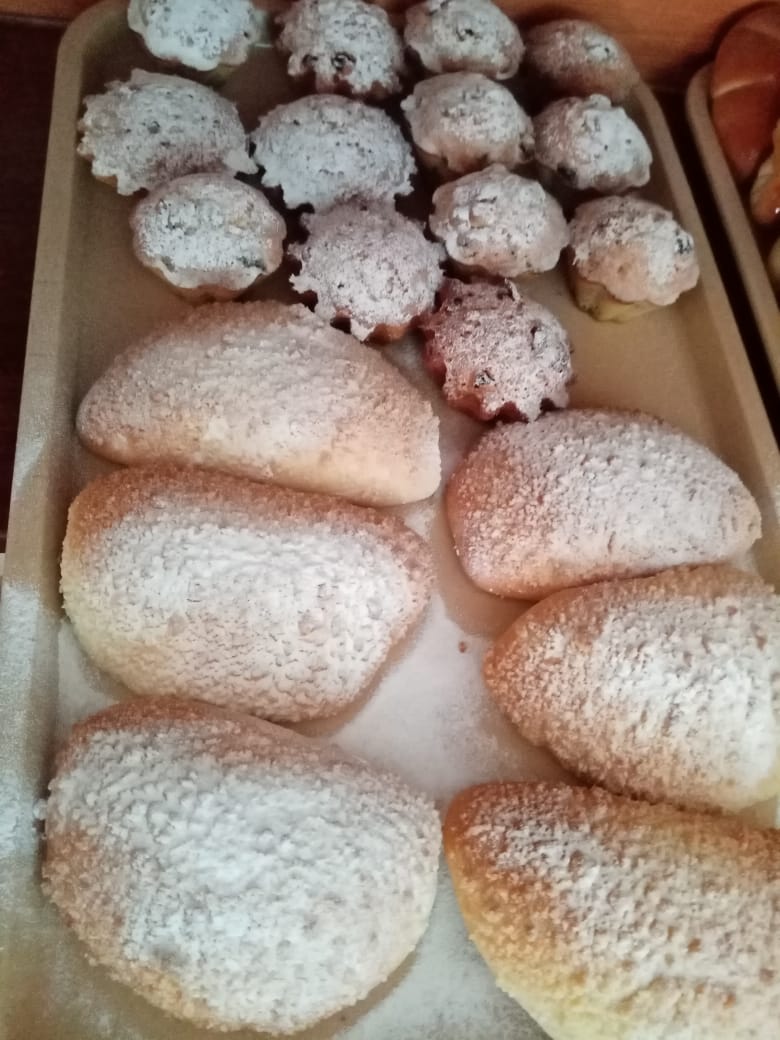 «ВЫПЕЧКА СОБСТВЕННОГО ПРОИЗВОДСТВА»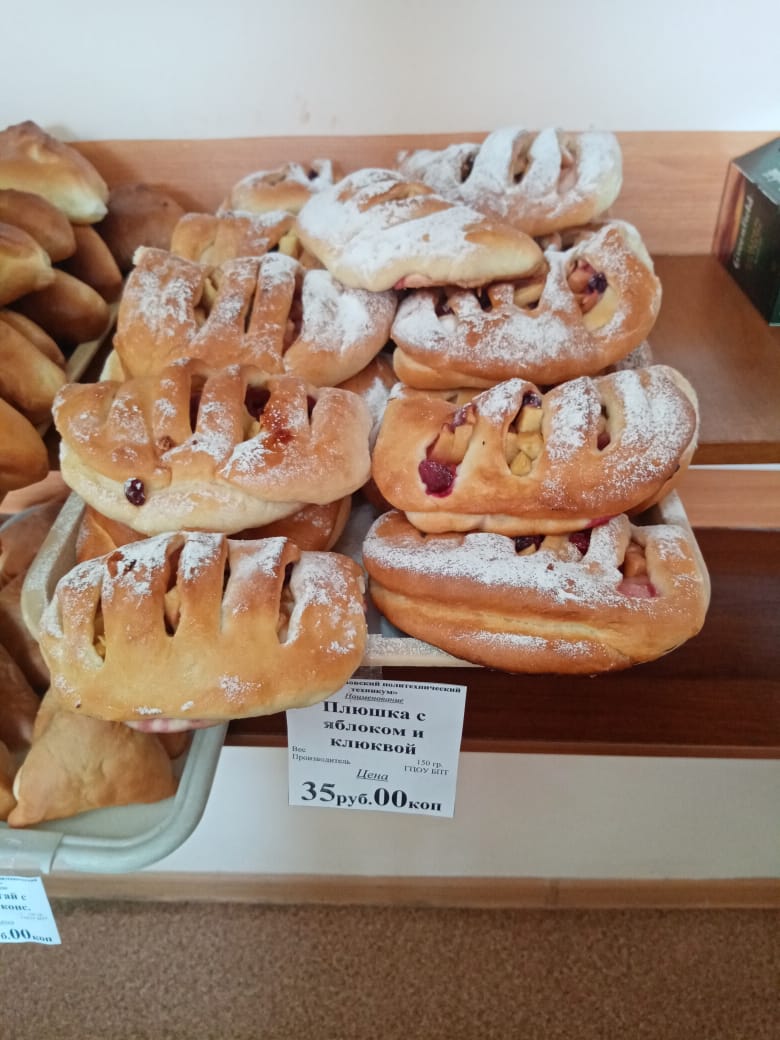 «АПРОБИРОВАНИЕ НОВОЙ  ПРОДУКЦИИ»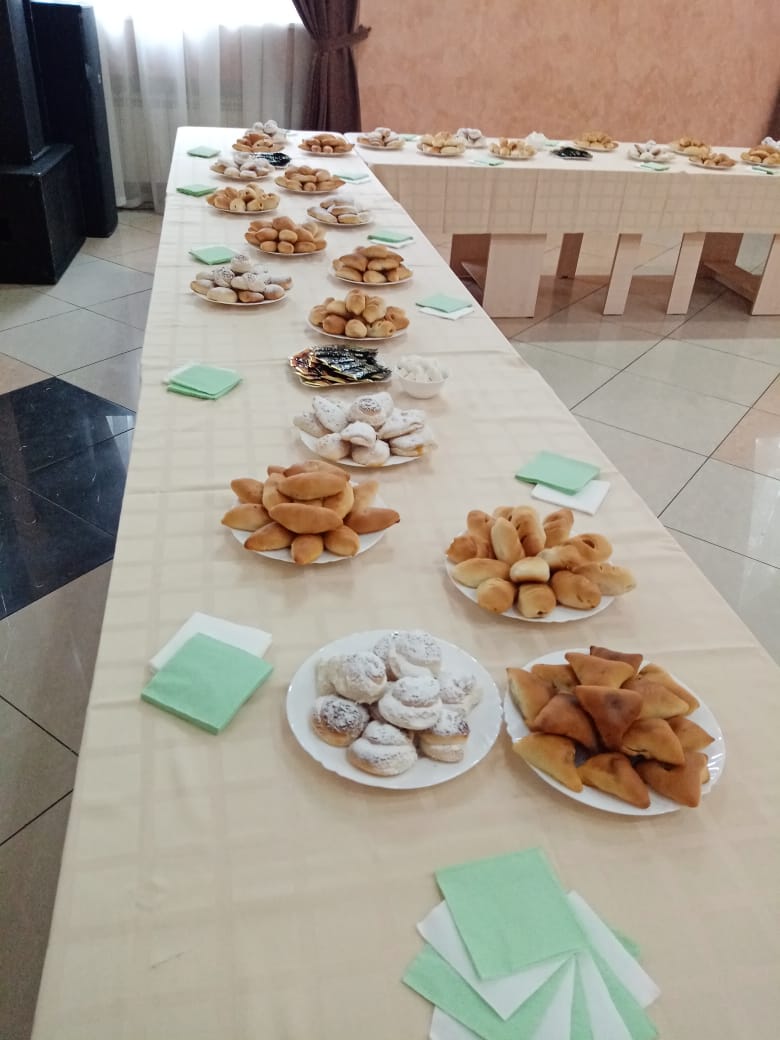 «ОРГАНИЗАЦИЯ КОФЕ-БРЕЙКА ПО ЗАКАЗУ АДМИНИСТРАЦИИ»